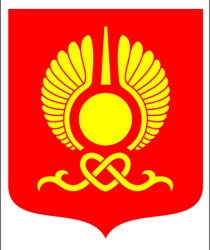 РОССИЙСКАЯ ФЕДЕРАЦИЯРЕСПУБЛИКА ТЫВАХУРАЛ ПРЕДСТАВИТЕЛЕЙ ГОРОДА КЫЗЫЛ_______________________________________________________________РЕШЕНИЕОт 13 декабря 2016 года                                                                                № 298О внесении изменений в структуру мэрии города Кызыла и внесении изменений в некоторые нормативные правовые акты Хурала представителей города КызылаВ соответствии с Федеральным законом от 6 октября 2003 года № 131-ФЗ «Об общих принципах организации местного самоуправления в Российской Федерации», руководствуясь ст. 49 Устава городского округа «Город Кызыл Республики Тыва», принятого решением Хурала представителей г. Кызыла от 5 мая 2005 года № 50, Хурал представителей города Кызыла РЕШИЛ:1. Внести в решение Хурала представителей города Кызыла от 16 сентября 2008 года № 28 «Об утверждении структуры мэрии города Кызыла» (Тувинская правда, 2008, 20 сентября, № 115; Центр Азии, 2008, 28 ноября, № 38; 2009, 13 марта, № 10; 3 июля, № 26; Бюллетень органов городского самоуправления г. Кызыла, 6 июля, № 1; 27 ноября, № 9; 2010, 30 июля, № 13; 31 декабря, № 22; Кызыл неделя, 2012, 29 декабря, № 10, спецвыпуск; 29 марта, № 13; 2013, 27 декабря, № 51; официальный сайт органов местного самоуправления городского округа «Город Кызыл Республики Тыва» http://mkyzyl.ru, 13.02.2015; Кызыл неделя, 2015, 20-26, № 7, официальный сайт органов местного самоуправления городского округа «Город Кызыл Республики Тыва» http://mkyzyl.ru, 18.02.2016, http://mkyzyl.ru, 23.05.2016), следующие изменения:- исключить в пункте 2 раздела «Руководство мэрии» приложения 1 слова «– начальник департамента экономики, имущественных отношений и финансового контроля».2. В пункте 2 Решения Хурала представителей г. Кызыла от 06 сентября 2011 года № 333 «Об утверждении Положения о департаменте по образованию мэрии города Кызыла и предельной численности работников» (Кызыл неделя, 2011, № 4, спецвыпуск, 21 сентября; № 49, 2 - 8 декабря, официальный сайт органов местного самоуправления городского округа «Город Кызыл Республики Тыва» http://mkyzyl.ru от 18.12.2013, от 17.06.2015) заменить цифру «8» на цифру «7». 3. В Решении Хурала представителей г. Кызыла от 17 февраля 2016 года № 210 «Об утверждении Положения о департаменте экономики, имущественных отношений и финансового контроля мэрии города Кызыла и предельной численности работников» (официальный сайт органов местного самоуправления городского округа «Город Кызыл Республики Тыва» http://mkyzyl.ru, 17.02.2016, 29.06.2016):- в пункте 2 Решения заменить число «15» на число «16»;- в пункте 7.1 Положения исключить слова «первый заместитель мэра города Кызыла по экономике и финансам».5. Мэрии города Кызыла привести свои нормативные правовые акты в соответствие с настоящим решением.6. Опубликовать настоящее решение на официальном сайте органов местного самоуправления городского округа «Город Кызыл Республики Тыва».7. Контроль за исполнением настоящего решения возложить на комитет по правовой политике, регламенту и общественной безопасности Хурала представителей города Кызыла.8. Настоящее решение вступает в силу со дня опубликования.Глава города Кызыла                                             		 Д. Оюн